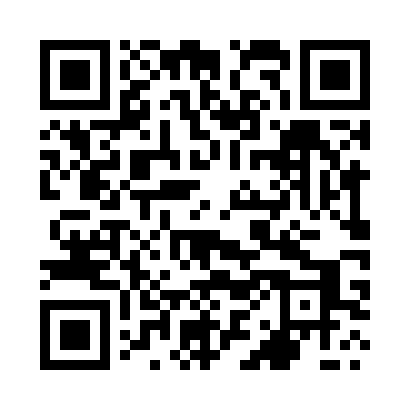 Prayer times for Ociaz, PolandMon 1 Apr 2024 - Tue 30 Apr 2024High Latitude Method: Angle Based RulePrayer Calculation Method: Muslim World LeagueAsar Calculation Method: HanafiPrayer times provided by https://www.salahtimes.comDateDayFajrSunriseDhuhrAsrMaghribIsha1Mon4:236:2312:525:197:229:142Tue4:206:2012:525:207:249:173Wed4:186:1812:515:217:269:194Thu4:156:1612:515:237:279:215Fri4:126:1412:515:247:299:236Sat4:096:1112:515:257:319:267Sun4:066:0912:505:267:339:288Mon4:036:0712:505:277:349:309Tue4:006:0512:505:297:369:3310Wed3:576:0212:495:307:389:3511Thu3:546:0012:495:317:399:3812Fri3:515:5812:495:327:419:4013Sat3:485:5612:495:337:439:4314Sun3:455:5412:485:347:449:4515Mon3:415:5112:485:367:469:4816Tue3:385:4912:485:377:489:5017Wed3:355:4712:485:387:499:5318Thu3:325:4512:485:397:519:5519Fri3:295:4312:475:407:539:5820Sat3:255:4112:475:417:5410:0121Sun3:225:3912:475:427:5610:0322Mon3:195:3712:475:437:5810:0623Tue3:165:3412:475:447:5910:0924Wed3:125:3212:465:458:0110:1225Thu3:095:3012:465:478:0310:1526Fri3:055:2812:465:488:0410:1827Sat3:025:2612:465:498:0610:2128Sun2:585:2412:465:508:0810:2429Mon2:555:2312:465:518:0910:2730Tue2:515:2112:455:528:1110:30